Ρεσιτάλ Κιθάρας από το Δημοτικό Ωδείο Λαμίας	Το Δημοτικό Ωδείο Λαμίας διοργανώνει ρεσιτάλ Κιθάρας του Θωμά Αθανασέλου την Παρασκευή 16 Νοεμβρίου 2018 και ώρα 20.30 στην αίθουσα συναυλιών «Αλέξανδρος Αινιάν» του Δημοτικού Ωδείου Λαμίας. Θα παρουσιαστούν έργα των: J.S. Bach, L. Legnani, A.B. Mangore, A.Piazzolla.	Ο Θωμάς Αθανασέλος γεννήθηκε στην Λάρισα το 1990 και έκανε σπουδές στην κλασική κιθάρα και στην αρμονία. Παρακολούθησε μεταπτυχιακά μαθήματα με τον σολίστ κιθάρας  Φ. Κουτσοθόδωρο καθώς και μαθήματα στην ηλεκτρική κιθάρα και στον αυτοσχεδιασμό, παίρνοντας το πτυχίο του RGT University of  London.Από 14 χρονών εμφανίζεται σε συναυλίες κιθάρας και μουσικής δωματίου και πραγματοποιεί ατομικά ρεσιτάλ σε πολλές πόλεις της Ελλάδας. Το 2007 εντάσσεται στο κιθαριστικό σύνολο ‘Quitartetto’, συμμετέχοντας σε συναυλίες και φεστιβάλ ανά την Ελλάδα. Έχει παρουσιάσει και ηχογραφήσει δικές του συνθέσεις με διάφορες συνεργασίες, ενώ είναι ο διοργανωτής των Φεστιβάλ κιθάρας Λάρισας.Η συμμετοχή θα είναι ελεύθερη για το κοινό.Από το Γραφείο Τύπου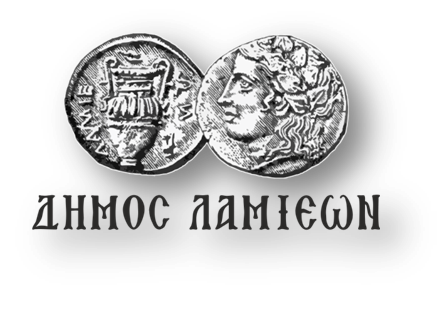 ΠΡΟΣ: ΜΜΕ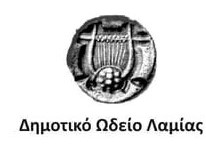 Λαμία, 14/11/2018